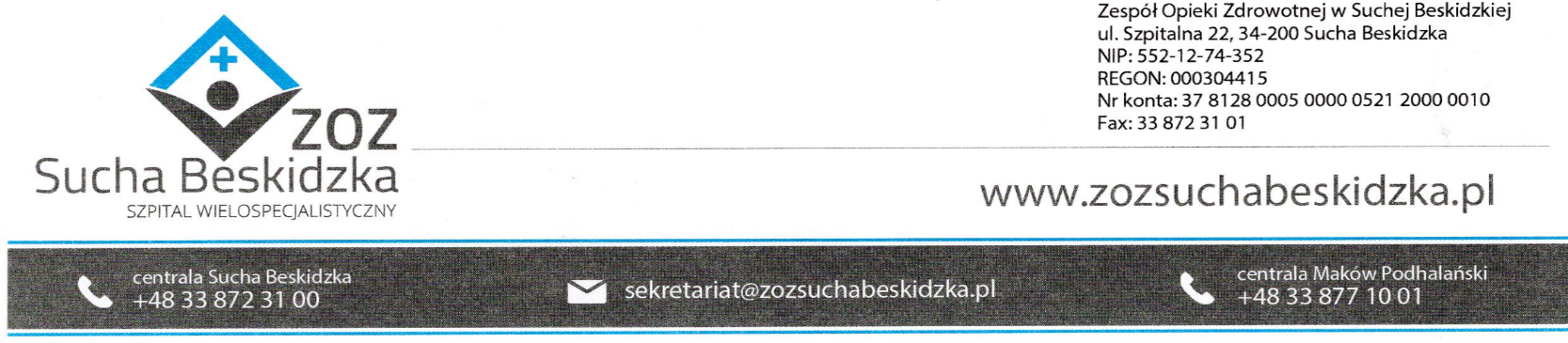 Znak: ZOZ.V.010/DZP/29/23                                             Sucha Beskidzka dnia 24.05.2023r.       Dotyczy: Postępowania na dostawę sprzętu medycznego.                        Dyrekcja Zespołu Opieki Zdrowotnej w Suchej Beskidzkiej odpowiada na poniższe pytania:Czy zamawiający dopuści Urządzenie do terapii falą uderzeniową o częstotliwości emisji impulsów 1-20 Hz? Prośbę swą motywujemy tym, iż w rehabilitacji standardowo wykorzystuje się częstotliwość 10Hz jako najlepszą częstotliwość do wykonywania zabiegów. Odp. TAK.Czy zamawiający dopuści Urządzenie do terapii falą uderzeniową, w którym maksymalna ilość uderzeń wynosi 9999?odp. TAK. Czy zamawiający dopuści Urządzenie do terapii falą uderzeniową z 27 wbudowanymi programami zabiegowymi?Odp. Parametr punktowany.Czy zamawiający dopuści Urządzenie do terapii falą uderzeniową bez możliwości wybierania jednostek chorobowych po nazwie, dziedzinie, z trybu anatomicznego?      Odp. Parametr punktowany.Czy zamawiający dopuści Urządzenie do terapii falą uderzeniową bez programów ulubionych?odp. NIE.Czy zamawiający dopuści Urządzenie do terapii falą uderzeniową o wymiarach 320 × 190 × 280 mm?Odp. Zamawiający podtrzymuje zapisy SWZ.Czy zamawiający dopuści Urządzenie do terapii falą uderzeniową z 5,7” kolorowym ekranem dotykowym?      Odp. Zamawiający podtrzymuje zapisy SWZ.